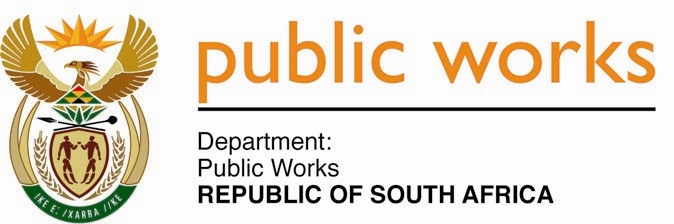 MINISTRY PUBLIC WORKSREPUBLIC OF SOUTH AFRICA Department of Public Works l Central Government Offices l 256 Madiba Street l Pretoria l Contact: +27 (0)12 406 2034 l +27 (0)12 406 1224Private Bag X 9155 l CAPE TOWN, 8001 l RSA 4th Floor Parliament Building l 120 Plain Street l CAPE TOWN l Tel: +27 21 468 6900 Fax: +27 21 462 4592 www.publicworks.gov.za NATIONAL ASSEMBLYWRITTEN REPLYQUESTION NUMBER:					        		             700 [NW759E]INTERNAL QUESTION PAPER NO.:					             No. 10 of 2017DATE OF PUBLICATION:					        		          17 MARCH 2017DATE OF REPLY:								              MARCH 2017 700.	Mr G G Hill-Lewis (DA) asked the Minister of Public Works: (1)	Did (a) his department or (b) any entity reporting to him participate in the Dialogue with the President: Unpacking of the SONA 2017 on Radical Economic Transformation Implementation event hosted at the Oyster Box Hotel in Umhlanga, Durban, on 25 February 2017; if so, what amount was spent in each case;(2)	did (a) his department or (b) any entity reporting to him participate in the auction of the (i) souvenirs or (ii) personal belongings of the President of the Republic, Mr Jacob G Zuma; if so, (aa) which items were purchased and (bb) at what cost, in each case?						NW759E_______________________________________________________________________________The Minister of Public Works:REPLY:(1)		(a) and (b) No.(2)	(a) and (b) No.	(aa) and (bb) Fall away.